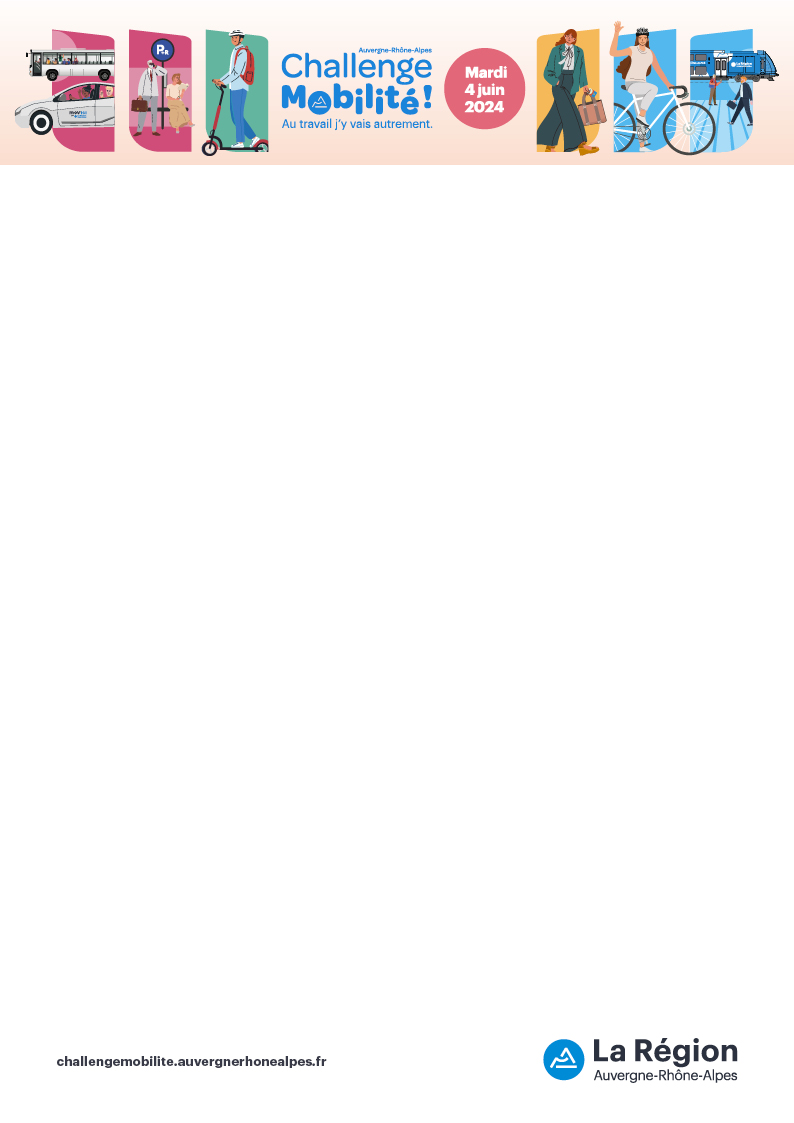 MAIL TYPE SALARIÉ : INSCRIPTION ÉTABLISSEMENT Objet : Notre établissement est inscrit au Challenge Mobilité Auvergne-Rhône-Alpes 2024 ! Notre établissement participe à la 14ème édition du Challenge Mobilité Auvergne-Rhône-Alpes !  Le Challenge, c’est une journée conviviale qui vous donne l’occasion de tester de nouveaux modes de déplacement pour venir au travail : Vous venez habituellement en voiture en solo : testez des modes alternatifs (covoiturage, transport en commun, vélo, télétravail…) Vous venez déjà en mode alternatif : vous pouvez quand même participer (et motivez les troupes !) Le Challenge aura lieu le mardi 4 juin 2024, notez la date dans vos agendas !  Pour participer, il vous suffit :  De venir en mode durable le jour J De déclarer votre trajet réalisé sur le site internet du Challenge (jusqu’au 11 juin) Plus vous serez nombreux à participer, plus nous aurons de chance d’être l’un des établissements vainqueurs du Challenge 2024 !  Plus d’infos sur : https://challengemobilite.auvergnerhonealpes.fr  MAIL TYPE SALARIÉS : J-1 CHALLENGE MOBILITÉ Objet : J-1 Challenge Mobilité Auvergne-Rhône-Alpes ! Le Challenge Mobilité Auvergne-Rhône-Alpes, c’est demain !  Pour participer au Challenge Mobilité, rien de plus simple :  Venez au travail autrement que seul en voiture : covoiturage, transport en commun, vélo, marche, trottinette… Déclarez votre trajet (en précisant votre mode de transport utilisé pour venir au travail, le nombre de km aller et si c’est votre mode habituel), avant le 11 juin à 17h sur le site internet / en complétant le bulletin de participation mis à votre disposition / en suivant ce lien / en scannant le QR code L’établissement qui a le taux de participation le plus élevé remporte le Challenge. Soyez nombreux à participer pour que nous ayons une chance d’être lauréat du Challenge 2024 et de remporter le lot associé ! 